
АДМИНИСТРАЦИЯ П.ПОДТЕСОВО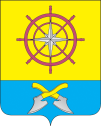 ЕНИСЕЙСКОГО РАЙОНАКРАСНОЯРСКОГО КРАЯ04.03.2020                                  ПОСТАНОВЛЕНИЕ                              №14-п                                                       п. ПодтесовоО назначении публичных слушаний по актуализации схемы                                                                                                                                                                                                                                                                                                                                                                                                                                                                                                                          теплоснабжения п. Подтесово Руководствуясь Федеральным законом от 06.10.2003 №131-ФЗ «Об общих принципах организации местного самоуправления в Российской Федерации», Постановлением Правительства РФ от 22.02.2012г. № 154 «О требованиях к схемам теплоснабжения, порядку их разработки и утверждения», Положением об организации и проведении публичных слушаний в муниципальном образовании поселок Подтесово, утвержденным Решением Подтесовского поселкового Совета депутатов от 29.03.2012 №28-11, статьей 39 Устава поселка Подтесово,ПОСТАНОВЛЯЕТ:1.Назначить публичные слушания по актуализации «Схемы теплоснабжения поселка Подтесово Енисейского района Красноярского края до 2028 года», на 13 марта 2020 года в 17:15 часов в здании Администрации п. Подтесово, по адресу: п. Подтесово, пер. Заводской 5.2. Определить Администрацию п. Подтесово уполномоченным органом по проведению публичных слушаний по Проекту.3. Схема теплоснабжения поселка Подтесово Енисейского района Красноярского края до 2028 года, и уведомление о проведении ежегодной актуализации схемы теплоснабжения для сбора замечаний размещены на официальном сайте п. Подтесово www.Подтесово.рф  в разделе «все новости» на главной странице сайта.4. Контроль за выполнением настоящего постановления оставляю за собой.5. Постановление вступает в силу после опубликования в информационном издании «Подтесовский Вестник».            Глава п. Подтесово                                                          А.М. Лейбович